RNDr. Michal Pitoňák, Ph.D. 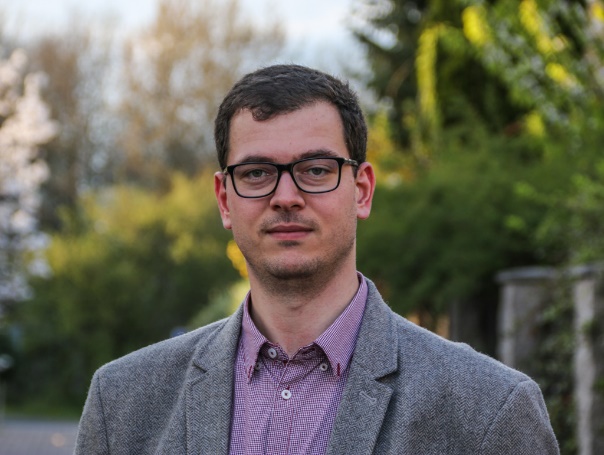 Doktor Pitoňák je absolventem přírodovědecké fakulty Univerzity Karlovy v Praze, oborů biologie (Bc., Mgr.), geografie (Bc., Mgr.), sociální geografie a regionální rozvoj (RNDr., Ph.D.). Ve své disertační práci v české geografii poprvé otevřel interdisciplinární problematiku tzv. geografií sexualit, v jejichž rámci studoval především tzv. společenskou heteronormativitu a její vliv na sociální organizaci a kvalitu života ne-heterosexuálních lidí v Česku. V průběhu dalšího prohlubování zájmu o tuto výzkumnou oblast se dr. Pitoňák zabýval tématy jako jsou časoprostorové vyjednávání ne-heterosexuálních identit; homofobie ve školách; queer teorie; teorie menšinového stresu a jeho dopady na duševní zdraví ne-heterosexuálů; sociální epidemiologie HIV/AIDS; destigmatizace a LGBTQ psychologie, které souhrnně v současnosti rozvíjí v rámci tzv. systemické teorie, jež je holistickým biopsychosociálním přístupem s potenciálem dosažení transdisciplinárního poznání.V rámci svého příspěvku "LGBT* lidé v české společnosti – data, fakta" představím základní vhled do problematiky dlouhodobé emancipace LGBT+ osob v Česku a v Evropě. Nejrůznější milníky typu dekriminalizace a demedikalizace "homosexuality" či přijetí zákonů poskytující legitimitu vztahům párů stejného pohlaví budou diskutovány v kontextu vztahu s širokou veřejností a obecné integrace LGBT+ lidí do společnosti jako celku. Závěrem budou diskutovány specifické duševně-zdravotní souvislosti mezi (ne)přijetím, stigmatizací a zvnitřněnými psychologickými procesy.